YEARS 3 LEARNING AT HOME GRID 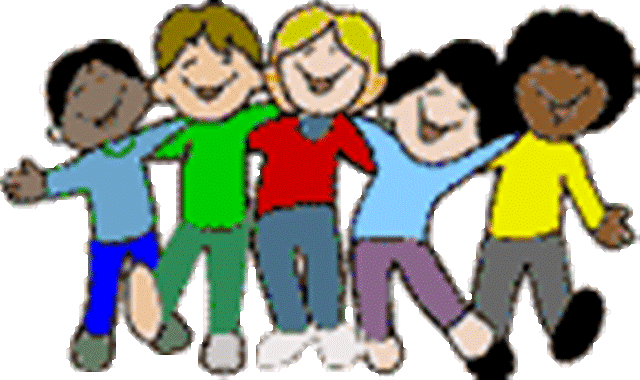 Tasks to be completed over the FORTNIGHT: Tuesday 10th March – Friday 20th March The tasks in bold print are the ESSENTIALS for the fortnight. CHOICES are strongly encouraged and all tasks should be signed off by a parent. In Literacy, we are learning about persuasive texts. In Maths, we are learning about addition and subtraction and the strategies we can use to solve them. In Inquiry, we are learning about ourselves and how we can keep ourselves healthy. In Religion, we are learning about our Catholic Identity. THE ZONES OF REGULATIONWritingIn class, we have been exploring the following concepts:Creating “sizzling starts” for our persuasive texts, and;Providing evidence for our reasons.Using the topic of ‘Dogs are better animals than cats’, see if you can come up with a “sizzling start” and three reasons to support your thinking. Add evidence to each reason. You can agree or disagree with the topic. The choice is yours!Don’t forget to write this in your Home Learning book. Parent signature:Date:  Reading/Home Reading bookletRead your take home reader (your current reading book) each night for 20 minutes. Record the title, date, how many pages you read and your parent’s signature. You must bring this book to school every day as you will be using this for your sustained silent reading.CHALLENGE: after reading your book, ask your parents to ask you these questions:What were the main events/facts of what you read?Have you ever done any of the things the main character did?What did you think of the book - did you like it?Parent signature:Date:  ReligionWe have been learning about ‘Our Catholic Identity’ at St Lawrence Primary School. Write a reflection in your home learning book about your Lenten promise that you have made this year. You may like to use these questions to guide your reflection:How are you going with your Lenten promise? Why did you choose your Lenten promise?Parent signature:Date:  SpellingSynonyms Synonyms are words with similar meanings. Brainstorm synonyms for the following words in your home learning book. GoodHappySadParent signature:Date:  InquiryIn class, we have explored the Zones of Regulation. Complete the ‘Zones of Regulation’ worksheet and share your work with your family.Parent signature:Date:  Maths_ + _+ _ = 10What might the missing numbers be?Challenge: Find 3 more solutionsRecord your thinking in your home learning book.Parent signature:Date:  GREEN ZONEBLUE ZONEYELLOW ZONERED ZONEThis is what I look like when I am in this zone:This is what I look like when I am in this zone:This is what I look like when I am in this zone:This is what I look like when I am in this zone:Three face and body clues when I am in this zone are:---Three face and body clues when I am in this zone are:---Three face and body clues when I am in this zone are:---Three face and body clues when I am in this zone are:---When I am in this zone, I feel:When I am in this zone, I feel:When I am in this zone, I feel:When I am in this zone, I feel:When in this zone, I might make others feel:When in this zone, I might make others feel:When in this zone, I might make others feel:When in this zone, I might make others feel: